First Name of Application CV No 1643124Whatsapp Mobile: +971504753686 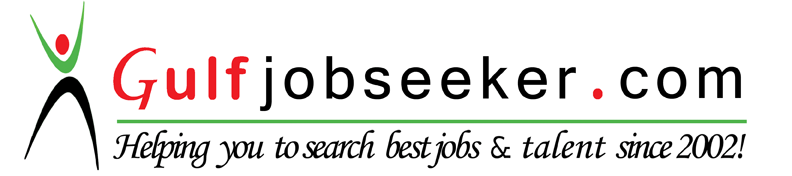 To get contact details of this candidate Purchase our CV Database Access on this link.http://www.gulfjobseeker.com/employer/services/buycvdatabase.php ObjectiveMy objective is aimed  towards applying my knowledge and to excel in life to explore new dimensions.To obtain a challenging position in an organization where accomplishment are rewarded with responsibility  and advancement.QualificationBachelor of Commerce passed in 2nd class in Year of 2013 from University of the Punjab Lahore PakistanI.com passed in 1st class in Year of 2010  from BISEGujranwalaPakistanMatriculation  in 1st class  in Year of 2008 from BISE GujranwalaPakistanVisa status                     Visit visavalid for the period ofninety days                     Entry date in UAE 29 February 2016Job  ExperienceFinancial institution  HabibBank Ltd.(PAKISTAN)DESIGNATION             FINANCE OFFICERDURATION                 10 February 2014 To 15february2016Job  DescriptionMeet with the businessmen for advancingMaintain the customersof the bankPromote the loan of the bank Guide the customers for legal documentationPre sanction inspectionPrepare the credit letterConvince the managementfor credit disburseKeep the NPL at low level Follow up in case of recoveryRecover the capital plus mark upMaintain the customers accountComputer SkillsBasic computer softwareMicrosoft wordsMicrosoft ExcelMicrosoft PowerPointInternet browsingAdditional SkillsExcellent  communication  skillsAbility to work as team playerHardworkingAbility to accept  the challengesBelieve in HonestyAbility to learn &adopt any thing if company give me chanceStrategic Thinker & fast learnerOptimistic and fast decision makingSelf motivated and positive behaviourLanguage knowEnglish(Read, write, speak)Urdu(Read, write, speak)Personal InformationDate of Birth                        01/1/1991Nationality                            PakistaniReligion.                               IslamMarital Status                       Single Health                                   Excellent (by the Grace of Allah)